The Canadian Geological LandscapePart #1 Geological Time PeriodsWhat do you remember of geography from Socials 9? (5 minutes)How many geological time periods are there in Canada?  1	     2	   3	  4	  5	  6Name a FEW Pre-Cambrian characteristics______________________________________________________________________________________________________________________________________________________Name a FEW Paleozoic characteristics______________________________________________________________________________________________________________________________________________________Was this the time period for when life started?				Yes		NoName a FEW Mesozoic characteristics______________________________________________________________________________________________________________________________________________________Was this the time period for the dinosaurs?					Yes		NoName a FEW Cenozoic characteristics______________________________________________________________________________________________________________________________________________________Part #2 Geological RocksIgneous Rocks are formed from lava					Yes		NoWhy? _______________________________________________________________________How does igneous rocks form from lava? ______________________________________________________________________________________________________________________What physiographic region in Canada is comprised mainly of igneous rocks? _______________Are metamorphic rocks really hard?						Yes		NoWhy? ________________________________________________________________________Name a FEW of the minerals that are found deep inside metamorphic rocks______________________________________________________________________________They are formed as a result of a massive amount of he_____________ and ______________ over ____________________ of years.Why is this important to the Canadian economy?________________________________________________________________________________________________________________________________________________________What makes a sedimentary rock different from the other two types of rocks?____________________________________________________________________________________________________________________________________________________________________________________________________________________________________Are sedimentary rocks weaker than the other two rock types?		Yes		NoWhy? ________________________________________________________________________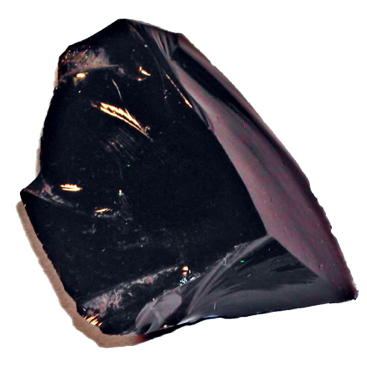 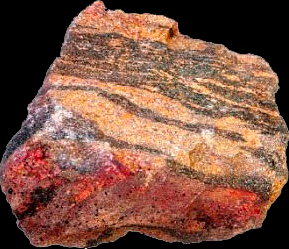 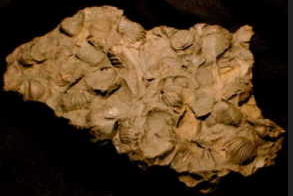 Part #3 Physiographic Regions of CanadaWhich region is found in the very far north? ______________________________Name a FEW characteristics of this region._______________________________________________________________________________________________________________________________________________________________Does this region include the Treeline? 					Yes		NoWhat does the land look like? ____________________________________________________________________________________________________________________________Name a COUPLE of characteristics of the Arctic Lowlands region.__________________________________________________________________________________________________________________Name a COUPLE of characteristics of the Western Cordillera region.__________________________________________________________________________________________________________________Name a COUPLE of characteristics of the Interior Plains region.__________________________________________________________________________________________________________________Name a COUPLE of characteristics of the Canadian Shield region.__________________________________________________________________________________________________________________Name a COUPLE of characteristics of the Hudson Bay Lowlands region.__________________________________________________________________________________________________________________Name a COUPLE of characteristics of the Appalachian Mountains region.__________________________________________________________________________________________________________________Name a COUPLE of characteristics of the St. Lawrence Lowlands region.____________________________________________________________________________________________________________________